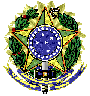 MINISTÉRIO DA EDUCAÇÃOUNIVERSIDADE FEDERAL DE PERNAMBUCOGABINETE DO REITORAv. Prof. Moraes Rego,  1235 – Cidade Universitária – Recife/PECEP.  50670.901 – Tel. 55 81 2126.8001/8002 – gabinete@ufpe.brDECLARAÇÃO DE COMPATIBILIDADE DE CUSTOS EU, Alfredo Macedo Gomes, CPF nº 419.720.744-15, ocupante do cargo de Reitor, DECLARO, para fins de comprovação junto ao Ministério da ________________________,  nos termos do inciso IV do art. 11 do Decreto nº 10.426, de 16 de julho de 2020, sob as penalidades da lei, que os valores dos itens apresentados no Plano de Trabalho para o projeto ___________________________, apresentado pela Universidade Federal de Pernambuco, estão aderentes à realidade de execução do objeto proposto.DECLARO, outrossim, que quaisquer desembolsos no âmbito da Unidade Descentralizada para execução do TED, mediante contratação de particulares ou celebração de convênios, acordos, ajustes ou outros instrumentos congêneres deverão ser obrigatoriamente precedidos dos procedimentos necessários para apuração da compatibilidade dos preços com os praticados no mercado.Data
        /           /2021Alfredo Macedo Gomes - ReitorAssinatura